Acronym information on page 3Instructions:  This form is used for Minnesota Pollution Control Agency (MPCA) internal use by Air Dispersion Modelers, Permit Engineers, and Risk Assessors to review modeling results.Note:  If results are marked not approved, please use the AQDM-06 form to resubmit. Updated AQDM-06 forms and updated attachments should be emailed to: AirModeling.PCA@state.mn.us. If files are too large to email, please mail a CD with the files to:Air Quality Permit Document CoordinatorMinnesota Pollution Control Agency520 Lafayette Road NorthSt. Paul, MN  55155-4194Facility informationList of files with names/descriptions submitted with modeling resultsSection 1.	Modeling review – 30-day substantial completeness determinationSection 2.	Air dispersion modeler results reviewSection 3.	Permit engineer results reviewSection 4.	Air risk assessor results review (If applicable)Overall status of resultsAcronyms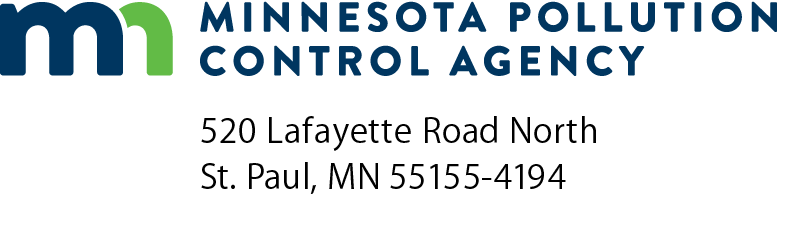 AQDM-07AQDM results review formAir Quality Dispersion Modeling (AQDM) (Previously AQDMRRF-01)Doc Type:  Air Dispersion ModelingTempo AI ID number:Tempo AI ID number:Tempo AI ID number:Tempo AI ID number:AQ facility/permit ID number:AQ facility/permit ID number:AQ facility/permit ID number:AQ facility/permit ID number:AQ facility/permit ID number:AQ facility/permit ID number:Submittal date (mm/dd/yyyy):Submittal date (mm/dd/yyyy):Submittal date (mm/dd/yyyy):Submittal date (mm/dd/yyyy):Submittal date (mm/dd/yyyy):Submittal date (mm/dd/yyyy):Submittal date (mm/dd/yyyy):Submittal date (mm/dd/yyyy):Three-letter modeling facility ID (ex., XEK = Xcel Energy Allen S. King, MEC = Mankato Energy Center, etc.):Three-letter modeling facility ID (ex., XEK = Xcel Energy Allen S. King, MEC = Mankato Energy Center, etc.):Three-letter modeling facility ID (ex., XEK = Xcel Energy Allen S. King, MEC = Mankato Energy Center, etc.):Three-letter modeling facility ID (ex., XEK = Xcel Energy Allen S. King, MEC = Mankato Energy Center, etc.):Three-letter modeling facility ID (ex., XEK = Xcel Energy Allen S. King, MEC = Mankato Energy Center, etc.):Three-letter modeling facility ID (ex., XEK = Xcel Energy Allen S. King, MEC = Mankato Energy Center, etc.):Three-letter modeling facility ID (ex., XEK = Xcel Energy Allen S. King, MEC = Mankato Energy Center, etc.):Three-letter modeling facility ID (ex., XEK = Xcel Energy Allen S. King, MEC = Mankato Energy Center, etc.):Three-letter modeling facility ID (ex., XEK = Xcel Energy Allen S. King, MEC = Mankato Energy Center, etc.):Three-letter modeling facility ID (ex., XEK = Xcel Energy Allen S. King, MEC = Mankato Energy Center, etc.):Three-letter modeling facility ID (ex., XEK = Xcel Energy Allen S. King, MEC = Mankato Energy Center, etc.):Three-letter modeling facility ID (ex., XEK = Xcel Energy Allen S. King, MEC = Mankato Energy Center, etc.):Three-letter modeling facility ID (ex., XEK = Xcel Energy Allen S. King, MEC = Mankato Energy Center, etc.):Three-letter modeling facility ID (ex., XEK = Xcel Energy Allen S. King, MEC = Mankato Energy Center, etc.):Three-letter modeling facility ID (ex., XEK = Xcel Energy Allen S. King, MEC = Mankato Energy Center, etc.):Three-letter modeling facility ID (ex., XEK = Xcel Energy Allen S. King, MEC = Mankato Energy Center, etc.):Three-letter modeling facility ID (ex., XEK = Xcel Energy Allen S. King, MEC = Mankato Energy Center, etc.):Three-letter modeling facility ID (ex., XEK = Xcel Energy Allen S. King, MEC = Mankato Energy Center, etc.):Three-letter modeling facility ID (ex., XEK = Xcel Energy Allen S. King, MEC = Mankato Energy Center, etc.):Three-letter modeling facility ID (ex., XEK = Xcel Energy Allen S. King, MEC = Mankato Energy Center, etc.):Three-letter modeling facility ID (ex., XEK = Xcel Energy Allen S. King, MEC = Mankato Energy Center, etc.):Three-letter modeling facility ID (ex., XEK = Xcel Energy Allen S. King, MEC = Mankato Energy Center, etc.):Three-letter modeling facility ID (ex., XEK = Xcel Energy Allen S. King, MEC = Mankato Energy Center, etc.):Three-letter modeling facility ID (ex., XEK = Xcel Energy Allen S. King, MEC = Mankato Energy Center, etc.):Three-letter modeling facility ID (ex., XEK = Xcel Energy Allen S. King, MEC = Mankato Energy Center, etc.):Three-letter modeling facility ID (ex., XEK = Xcel Energy Allen S. King, MEC = Mankato Energy Center, etc.):Facility name:Facility name:Facility street address:Facility street address:Facility street address:Facility street address:Facility street address:Facility street address:City:County:State:State:State:MNMNMNZip Code:Facility contact:Facility contact:Facility contact:Report prepared by:Report prepared by:Report prepared by:Report prepared by:Report prepared by:Report prepared by:Facility contact phone:Facility contact phone:Facility contact phone:Facility contact phone:Facility contact phone:Facility contact phone:Preparer phone:Preparer phone:Preparer phone:Preparer phone:Facility contact email: Facility contact email: Facility contact email: Facility contact email: Facility contact email: Preparer email:Preparer email:Preparer email:Preparer email:UTM coordinates of facility (NAD83, zone 15 extended only):UTM coordinates of facility (NAD83, zone 15 extended only):UTM coordinates of facility (NAD83, zone 15 extended only):UTM coordinates of facility (NAD83, zone 15 extended only):UTM coordinates of facility (NAD83, zone 15 extended only):UTM coordinates of facility (NAD83, zone 15 extended only):UTM coordinates of facility (NAD83, zone 15 extended only):UTM coordinates of facility (NAD83, zone 15 extended only):UTM coordinates of facility (NAD83, zone 15 extended only):UTM coordinates of facility (NAD83, zone 15 extended only):UTM coordinates of facility (NAD83, zone 15 extended only):UTM coordinates of facility (NAD83, zone 15 extended only):x =      x =      x =      x =      m East,m East,m East,m East,m East,m East,y =      y =      y =      y =      y =      m Northm NorthMPCA Air Dispersion Modeler: MPCA Air Dispersion Modeler: MPCA Air Dispersion Modeler: MPCA Air Dispersion Modeler: MPCA Air Dispersion Modeler: MPCA Air Dispersion Modeler: MPCA Air Dispersion Modeler: MPCA Air Dispersion Modeler: MPCA Air Permit Engineer:MPCA Air Permit Engineer:MPCA Air Permit Engineer:MPCA Air Permit Engineer:MPCA Air Permit Engineer:MPCA Air Permit Engineer:MPCA Air Permit Engineer:MPCA Air Permit Engineer:MPCA Air Permit Engineer:MPCA Air Risk Assessor:MPCA Air Risk Assessor:MPCA Air Risk Assessor:MPCA Air Risk Assessor:MPCA Air Risk Assessor:MPCA Air Risk Assessor:MPCA Air Risk Assessor:1. AERMOD input files (*.inp, *.adi, *.ami) AERMOD output files (*.out, *.ado, *.amo) AERMOD plot files (*.plt) AERMOD post files (*.pst) – If applicable AERMOD event files (*.evi, *.evo) – If applicable AERMOD miscellaneous/other files (MAXDCONT, SUMTABLE, etc.) – If applicable2. AERMOD meteorological surface files (*.sfc) AERMOD meteorological upper air/profile files (*.pfl)3. BPIP-PRIME input files (*.bpi, *.pip) BPIP-PRIME output files (*.bpo, *.sum)4. Terrain file(s) for AERMAP(*.dem, *.tif) AERMAP input files (*.ami) AERMAP output files (*.rou, *.sou, etc.)5. Background data files/background concentrations for applicable pollutants (seasonal, monthly, daily, hourly, etc.)6. Figures for modeling results (*.jpeg, *.bmp, *.pdf) GIS maps for modeling results (*.shp)7. AQDM-02 form – if applicable (not applicable if changes were not made)8. Paved Roads Results – If applicable9. SIL Analysis and Results – If applicable10. Hourly O3 File – If applicable11. AERA forms – If applicable12. Other files and supporting documents (hourly ozone, background files, supplements, etc.):Completeness review of modeling report by sectionsCompleteness review of modeling report by sectionsCompleteness review of modeling report by sectionsCompleteness review of modeling report by sectionsSection and section nameSubstantially complete/incompleteDeficiencies and/or commentsDeficiencies and/or commentsFiles to accompany modelingNo comments on this sectionNo comments on this sectionSection 1: Modeling protocolNo comments on this sectionNo comments on this sectionSection 2: Changes to modeling protocolNo comments on this sectionNo comments on this sectionSection 3: Paved roads fugitive dust (optional)No comments on this sectionNo comments on this sectionSection 4: Modeling resultsNo comments on this sectionNo comments on this sectionSection 5: DiscussionNo comments on this sectionNo comments on this sectionSection 6: Modeling results figures/mapsNo comments on this sectionNo comments on this sectionModeling results substantially complete?Date (mm/dd/yyyy):Technical review of final modeling reportTechnical review of final modeling reportTechnical review of final modeling reportTechnical review of final modeling reportReview itemsAcceptable/
UnacceptableDeficiencies and/or commentsDeficiencies and/or commentsAre all changes from the protocol adequately described and addressed?No comments on this sectionNo comments on this sectionAre the model files consistent with the MPCA AQDM-02 spreadsheet accompanying the permit application?No comments on this sectionNo comments on this sectionIs the effective ambient air boundary described by the general public preclusion plan consistent with the ambient air boundary receptor locations?No comments on this sectionNo comments on this sectionModeling demonstrates compliance with applicable NAAQS/MAAQS, SIL’s, and PSD increments?No comments on this sectionNo comments on this sectionThis section is:Date (mm/dd/yyyy):Has the 150-day completeness requirement been waived?     No    YesHas the 150-day completeness requirement been waived?     No    YesHas the 150-day completeness requirement been waived?     No    YesHas the 150-day completeness requirement been waived?     No    YesTechnical review of final modeling reportTechnical review of final modeling reportTechnical review of final modeling reportTechnical review of final modeling reportReview itemsAcceptable/
UnacceptableDeficiencies and/or commentsDeficiencies and/or commentsAre all emissions changes from the protocol adequately described and addressed?No comments on this sectionNo comments on this sectionAre the emission calculations on the AQDM-02 spreadsheet consistent with permitted emissions?No comments on this sectionNo comments on this sectionAre the emissions on the Nearby Sources Emission Calculations spreadsheet consistent with permitted emissions for those sources?No comments on this sectionNo comments on this sectionIf a general public preclusion plan is required (as noted on form AQDM-05), does the attached plan include a map that clearly displays the ambient air boundary and identifies how access is precluded for each section of the boundary?No comments on this sectionNo comments on this sectionIf a general public preclusion plan is required, are the boundary control strategies identified in the plan adequate?No comments on this sectionNo comments on this sectionThis section is:Date (mm/dd/yyyy):Recommended permit conditions or related items: (To be determined)(To be determined)(To be determined)Technical review of final modeling reportTechnical review of final modeling reportTechnical review of final modeling reportTechnical review of final modeling reportReview itemsAcceptable/
Unacceptable/
Not applicableDeficiencies and/or commentsDeficiencies and/or commentsAre all changes from the protocol phase adequately described and addressed in the AERA forms?No comments on this sectionNo comments on this sectionDo the submitted results reflect the methodology described in the AERA forms?No comments on this sectionNo comments on this sectionThis section is:Date (mm/dd/yyyy):Are there any additional recommendations that will be submitted to the MPCA Air Managers?No comments on this sectionNo comments on this sectionNo comments on this sectionThis modeling results are:Comments on approvable-status:Comments on approvable-status:AERAAERMAPAir Emission Risk AnalysisAERMOD Terrain PreprocessorAERMODAMS/EPA Regulatory ModelAQAir Quality AQDMAQDMRRF-01Air Quality Dispersion ModelingPrevious Results Review FormBPIP-PRIMEGISBuilding Profile Input Program for PRIMEGeographic Information SystemMAAQSMinnesota State Ambient Air Quality Standard MPCAMinnesota Pollution Control AgencyNAAQSO3National Ambient Air Quality StandardOzone PSD
SILUTMPrevention of Significant Deterioration Program Significant Impact LevelUniversal Transverse Mercator